基本信息基本信息 更新时间：2024-04-16 08:29  更新时间：2024-04-16 08:29  更新时间：2024-04-16 08:29  更新时间：2024-04-16 08:29 姓    名姓    名张燕海张燕海年    龄28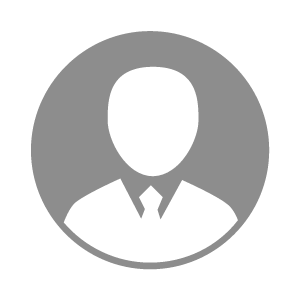 电    话电    话下载后可见下载后可见毕业院校江西农业大学邮    箱邮    箱下载后可见下载后可见学    历本科住    址住    址期望月薪10000-20000求职意向求职意向猪病专家,执业兽医师,猪病技术员猪病专家,执业兽医师,猪病技术员猪病专家,执业兽医师,猪病技术员猪病专家,执业兽医师,猪病技术员期望地区期望地区江西省|福建省/漳州市江西省|福建省/漳州市江西省|福建省/漳州市江西省|福建省/漳州市教育经历教育经历就读学校：江西生物科技职业学院 就读学校：江西生物科技职业学院 就读学校：江西生物科技职业学院 就读学校：江西生物科技职业学院 就读学校：江西生物科技职业学院 就读学校：江西生物科技职业学院 就读学校：江西生物科技职业学院 工作经历工作经历工作单位：广东华农温氏畜牧股份有限公司 工作单位：广东华农温氏畜牧股份有限公司 工作单位：广东华农温氏畜牧股份有限公司 工作单位：广东华农温氏畜牧股份有限公司 工作单位：广东华农温氏畜牧股份有限公司 工作单位：广东华农温氏畜牧股份有限公司 工作单位：广东华农温氏畜牧股份有限公司 自我评价自我评价本人性格开朗，善于学习、喜欢阅读，跑步等，对待工作认真负责，积极主动，能吃苦耐劳，较好的完成自己的任务和工作，在工作过程中学习到更多的知识，积累到了宝贵的经验，注重基础管理，注重团队配合，适应能力强，有良好稳定的心理素质，人际关系良好，具有团队精神。本人性格开朗，善于学习、喜欢阅读，跑步等，对待工作认真负责，积极主动，能吃苦耐劳，较好的完成自己的任务和工作，在工作过程中学习到更多的知识，积累到了宝贵的经验，注重基础管理，注重团队配合，适应能力强，有良好稳定的心理素质，人际关系良好，具有团队精神。本人性格开朗，善于学习、喜欢阅读，跑步等，对待工作认真负责，积极主动，能吃苦耐劳，较好的完成自己的任务和工作，在工作过程中学习到更多的知识，积累到了宝贵的经验，注重基础管理，注重团队配合，适应能力强，有良好稳定的心理素质，人际关系良好，具有团队精神。本人性格开朗，善于学习、喜欢阅读，跑步等，对待工作认真负责，积极主动，能吃苦耐劳，较好的完成自己的任务和工作，在工作过程中学习到更多的知识，积累到了宝贵的经验，注重基础管理，注重团队配合，适应能力强，有良好稳定的心理素质，人际关系良好，具有团队精神。本人性格开朗，善于学习、喜欢阅读，跑步等，对待工作认真负责，积极主动，能吃苦耐劳，较好的完成自己的任务和工作，在工作过程中学习到更多的知识，积累到了宝贵的经验，注重基础管理，注重团队配合，适应能力强，有良好稳定的心理素质，人际关系良好，具有团队精神。本人性格开朗，善于学习、喜欢阅读，跑步等，对待工作认真负责，积极主动，能吃苦耐劳，较好的完成自己的任务和工作，在工作过程中学习到更多的知识，积累到了宝贵的经验，注重基础管理，注重团队配合，适应能力强，有良好稳定的心理素质，人际关系良好，具有团队精神。本人性格开朗，善于学习、喜欢阅读，跑步等，对待工作认真负责，积极主动，能吃苦耐劳，较好的完成自己的任务和工作，在工作过程中学习到更多的知识，积累到了宝贵的经验，注重基础管理，注重团队配合，适应能力强，有良好稳定的心理素质，人际关系良好，具有团队精神。其他特长其他特长